CCNR-ZKR/ADN/WP.15/AC.2/2020/23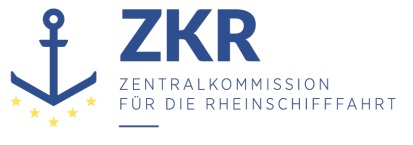 Allgemeine Verteilung18. November 2019Or. Englisch und FranzösischGEMEINSAME EXPERTENTAGUNG FÜR DIE DEM ÜBEREINKOMMEN ÜBER DIE INTERNATIONALE BEFÖRDERUNG VON GEFÄHRLICHEN GÜTERN AUF BINNENWASSERSTRAẞEN (ADN) BEIGEFÜGTE VERORDNUNG (SICHERHEITSAUSSCHUSS)(36. Tagung, Genf, 27. bis 31.Januar 2020)Punkt 5 a) zur vorläufigen TagesordnungVorschläge für Änderungen der dem ADN beigefügten Verordnung: Arbeiten der Gemeinsamen RID/ADR/ADN-Tagung		Konsolidierte Liste der das ADN betreffenden Änderungsentwürfe, die von der Gemeinsamen RID/ADR/ADN-Tagung und der Arbeitsgruppe „Beförderung gefährlicher Güter“ (WP.15) angenommen wurden und am 1. Januar 2021 in Kraft treten sollen		Anmerkung des UNECE-Sekretariats*,**1.	Das Sekretariat legt hiermit die das ADN betreffenden Änderungsentwürfe vor, die von der Gemeinsamen Tagung in ihren Sitzungen im Frühjahr und Herbst 2018 und den Sitzungen im Frühjahr und Herbst 2019 beschlossen wurden, sowie die das ADN betreffenden Änderungen, die von der Arbeitsgruppe „Beförderung gefährlicher Güter“ (WP.15) während des Zweijahreszeitraums beschlossen wurden.2.	Die von der Gemeinsamen Tagung in ihren Sitzungen im Frühjahr und Herbst 2018 sowie in ihren Sitzungen im Frühjahr und Herbst 2019 beschlossenen Änderungen sind den Dokumenten ECE/TRANS/WP.15/AC.1/150, Anlage IV; ECE/TRANS/WP.15/AC.1/152, Anlage II; ECE/TRANS/WP.15/AC.1/154, Anlage II, ECE/TRANS/WP.15/AC.1/156, Anlage II und ECE/TRANS/WP.15/AC.1/2019/22/Add.1 zu entnehmen.Der schwarze Text entspricht den das ADN betreffenden Änderungsentwürfen, die von der Arbeitsgruppe „Beförderung gefährlicher Güter“ (WP.15) und der Gemeinsamen RID/ADR/ADN-Tagung 2018 und 2019 beschlossen wurden und am 1. Januar 2021 in Kraft treten sollen.Der blaue Text entspricht den von der Ad-hoc-Arbeitsgruppe „Harmonisierung des RID/ADR/ADN mit den UN-Empfehlungen für die Beförderung gefährlicher Güter“ vorgeschlagenen und von der Gemeinsamen Tagung des RID-Fachausschusses und der Arbeitsgruppe „Beförderung gefährlicher Güter“ geänderten Änderungsentwürfen zum ADN.		Kapitel 1.11.1.3.7	In Absatz b) am Ende vor dem Strichpunkt einfügen:„, ausgenommen Geräte, wie Datensammler und Ladungsortungseinrichtungen, die an Versandstücken, Umverpackungen, Containern oder Ladeabteilen angebracht oder in diese eingesetzt sind, die nur den Vorschriften des Abschnitts 5.5.4 unterliegen.“.		Kapitel 1.21.2.1	Folgende neue Begriffsbestimmungen in alphabetischer Reihenfolge einfügen:	„Dosisleistung: Die Umgebungsäquivalentdosis bzw. die Richtungsäquivalentdosis je Zeiteinheit, die am fraglichen Punkt gemessen wird.“.„IAEO-Regelungen für die sichere Beförderung radioaktiver Stoffe: Eine der folgenden Ausgaben dieser Regelungen:a)	für die Ausgaben 1985 und 1985 (in der Fassung 1990): die IAEA Safety Series No. 6;b)	für die Ausgabe 1996: die IAEA Safety Series No. ST-1;c)	für die Ausgabe 1996 (überarbeitet): die IAEA Safety Series No. TS-R-1 (ST-1, überarbeitet);d)	für die Ausgaben 1996 (in der Fassung 2003), 2005 und 2009: die IAEA Safety Standards Series No. TS-R-1;e)	für die Ausgabe 2012: die IAEA Safety Standards Series No. SSR-6;f)	für die Ausgabe 2018: die IAEA Safety Standards Series No. SSR-6 (Rev.1).“.„Temperatur der selbstbeschleunigenden Zersetzung (SADT): Die niedrigste Temperatur, bei der in einem Stoff in den zur Beförderung aufgegebenen Verpackungen, Großpackmitteln (IBC), oder Tanks eine selbstbeschleunigende Zersetzung auftreten kann. Die SADT ist nach den im Handbuch Prüfungen und Kriterien Teil II Abschnitt 28 enthaltenen Prüfverfahren zu bestimmen.“.(Referenzdokument: ECE/TRANS/WP.15/AC.1/156, Anlage II)1.2.1	Die Begriffsbestimmung von „Betreiber eines Tankcontainers oder eines ortsbeweglichen Tanks“ erhält folgenden Wortlaut:	„Betreiber eines Tankcontainers oder eines ortsbeweglichen Tanks: Das Unternehmen, in dessen Namen der Tankcontainer oder ortsbewegliche Tank betrieben wird.“.(Referenzdokument: ECE/TRANS/WP.15/AC.1/156, Anlage II)1.2.1	Die Begriffsbestimmung von „Dosisleistung für die Beförderung radioaktiver Stoffe“ streichen. 1.2.1	In der Begriffsbestimmung von „GHS (Globally Harmonized System of Classification and Labelling of Chemicals)“ „mit Dokument ST/SG/AC.10/30/Rev.7 veröffentlichte siebte überarbeitete Ausgabe“ ändern in: „mit Dokument ST/SG/AC.10/30/Rev.8 veröffentlichte achte überarbeitete Ausgabe“.1.2.1	In der Begriffsbestimmung von „Handbuch Prüfungen und Kriterien“ folgende Änderungen vornehmen:–	„Sechste“ ändern in: „Siebte“.–	„der UN-Empfehlungen für die Beförderung gefährlicher Güter, Handbuch Prüfungen und Kriterien“ ändern in: „des Handbuchs Prüfungen und Kriterien“.–	„ST/SG/AC.10/11/Rev.6 und Amend.1“ ändern in: „ST/SG/AC.10/11/Rev.7“.1.2.1	Die Begriffsbestimmung von „SADT (self-accelerating decomposition temperature)“ erhält folgenden Wortlaut:„SADT (self-accelerating decomposition temperature): siehe „Temperatur der selbstbeschleunigenden Zersetzung (SADT)“.1.2.1	In der Begriffsbestimmung von „Temperatur der selbstbeschleunigenden Polymerisation (SAPT)“ im ersten Satz „die Polymerisation eines Stoffes“ ändern in: „die selbstbeschleunigende Polymerisation eines Stoffes“.1.2.1	In der Begriffsbestimmung von „Transportkennzahl (TI)“ im ersten Satz „SCO-I-Gegenständen“ ändern in: „SCO-I- oder SCO-III-Gegenständen“.1.2.1	In der Begriffsbestimmung von „UN-Modellvorschriften“ „zwanzigsten überarbeiteten Ausgabe“ ändern in: „einundzwanzigsten überarbeiteten Ausgabe“ und „(ST/SG/AC.10/1/Rev.20)“ ändern in: „(ST/SG/AC.10/1/Rev.21)“.		Kapitel 1.41.4.3.3 	In Absatz e) „höchstzulässigen“ ändern in: „zulässigen“ und „höchstzulässige“ ändern in: „zulässige“.(Referenzdokument: ECE/TRANS/WP.15/AC.1/152, Anlage II)		Kapitel 1.71.7.1	In der Bem. 1 folgende Änderungen vornehmen:Im ersten Satz „Bei Unfällen oder Zwischenfällen“ ändern in: „Bei nuklearen oder radiologischen Notfällen“.Im ersten Satz „Notfallvorschriften“ ändern in: „Vorschriften“.Der zweite Satz erhält folgenden Wortlaut:„Dies schließt Vorkehrungen für die Vorbereitung und Reaktion ein, die in Übereinstimmung mit den nationalen und/oder internationalen Anforderungen und in kohärenter und koordinierter Weise mit den nationalen und/oder internationalen Notfallvorkehrungen getroffen werden.“.1.7.1	Die Bem. 2 erhält folgenden Wortlaut:	„2. Die Vorkehrungen für die Vorbereitung und Reaktion müssen auf einem abgestuften Ansatz basieren und die festgestellten Gefahren und ihre möglichen Folgen, einschließlich der Bildung anderer gefährlicher Stoffe, die sich aus der Reaktion zwischen dem Inhalt einer Sendung und der Umgebung bei einem nuklearen oder radiologischen Notfall ergeben können, berücksichtigen. Leitlinien für das Treffen solcher Vorkehrungen sind in „Preparedness and Response for a Nuclear or Radiological Emergency“ (Vorbereitung und Reaktion auf einen nuklearen oder radiologischen Notfall), IAEA Safety Standards Series No. GSR Part 7, IAEA, Wien (2015); „Criteria for Use in Preparedness and Response for a Nuclear or Radiological Emergency“ (Kriterien für die Verwendung bei der Vorbereitung und Reaktion auf einen nuklearen oder radiologischen Notfall), IAEA Safety Standards Series No. GSG-2, IAEA, Wien (2011); „Arrangements for Preparedness for a Nuclear or Radiological Emergency“ (Vorkehrungen für die Vorbereitung auf einen nuklearen oder radiologischen Notfall), IAEA Safety Standards Series No. GS-G-2.1, IAEA, Wien (2007), und „Arrangements for the Termination of a Nuclear or Radiological Emergency“ (Vorkehrungen für die Beendigung eines nuklearen oder radiologischen Notfalls), IAEA Safety Standards Series No. GSG-11, IAEA, Wien (2018) enthalten.“.1.7.1.1	[Die Änderung zum ersten Satz in der englischen Fassung hat keine Auswirkungen auf den deutschen Text.]Der zweite und dritte Satz erhalten folgenden Wortlaut:„Diese Standards basieren auf den „IAEA Regulations for the Safe Transport of Radioactive Material, Ausgabe 2018“, IAEA Safety Standards Series No. SSR-6, (Rev.1), IAEA, Wien (2018). Das erläuternde Material ist in „Advisory Material for the IAEA Regulations for the Safe Transport of Radioactive Material (2018 edition)“, IAEA Safety Standards Series No. SSG-26, (Rev.1), IAEA, Wien (2019) enthalten.“.1.7.1.2	[Die erste Änderung zum ersten Satz in der englischen Fassung hat keine Auswirkungen auf den deutschen Text.]Im ersten Satz „vor den Strahlungseinflüssen bei der Beförderung“ ändern in: „vor den schädlichen Einflüssen ionisierender Strahlung während der Beförderung“.[Die Änderung zu Absatz b) in der englischen Fassung und französischen Fassung hat keine Auswirkungen auf den deutschen Text.]Im letzten Satz „Schließlich“ ändern in: „Drittens“.Am Ende folgenden Satz hinzufügen:„Schließlich wird ein weiterer Schutz durch Vorkehrungen für die Planung und Vorbereitung von Notfallmaßnahmen zum Schutz von Personen, Eigentum und Umwelt gewährleistet.“.1.7.1.5.1 a)	In Absatz a) nach „5.2.1.10“ einfügen: „, der Absätze 5.4.1.2.5.1 f) (i) und (ii), 5.4.1.2.5.1 (i),“.	In Absatz a) nach „7.1.4.14.7.3.1,“ einfügen: „7.1.4.14.7.4.3,“.1.7.1.5.2	Den zweiten Satz streichen.1.7.2.4	Im letzten Satz „Individual- oder Arbeitsplatzüberwachung“ ändern in: „Arbeitsplatz- oder Individualüberwachung“.1.7.4.2	Im zweiten Satz „durch alternative Mittel nachgewiesen wurden,“ ändern in: „durch Mittel nachgewiesen wurden, die eine Alternative zu den übrigen Bestimmungen des ADN darstellen,“.	Im zweiten Satz „für einzelne Sendungen“ ändern in: „für eine einzelne Sendung“.	Im dritten Satz nach „aller anwendbaren Vorschriften“ einfügen: „des ADN“.1.7.6.1	[Die Änderung zum Einleitungssatz in der englischen und französischen Fassung hat keine Auswirkungen auf den deutschen Text.]	In Absatz a) „der Absender, der Empfänger, der Beförderer“ ändern in: „der Absender, der Beförderer, der Empfänger“.	In Absatz b) „der Beförderer, der Absender oder der Empfänger“ ändern in: „der Absender, der Beförderer oder der Empfänger“.	In Absatz b) (iii) „ähnlicher Umstände“ ändern in: „ähnlicher Ursachen und Umstände“.	[Die Änderung zu Absatz b) (iv) in der englischen Fassung hat keine Auswirkungen auf den deutschen Text.]		Kapitel 1.81.8.5.1	Nach „Beförderer“ einfügen: „, Entlader“.(Referenzdokument: ECE/TRANS/WP.15/AC.1/152, Anlage II)1.8.5.3	In dem nach dem Einleitungssatz „Sind bei einem Ereignis radioaktive Stoffe beteiligt, gelten folgende Kriterien für den Produktaustritt:“ erscheinenden Absatz b) „(Schedule II der IAEA Safety Series No. 115 – „International Basic Safety Standards for Protection against Ionizing Radiation and for Safety of Radiation Sources“ (Internationale grundlegende Sicherheitsnormen für den Schutz vor ionisierender Strahlung und für die Sicherheit von Strahlungsquellen))“ ändern in:	„(«Radiation Protection and Safety of Radiation Sources: International Basic Safety Standards») (Strahlenschutz und Sicherheit von Strahlenquellen: Internationale grundlegende Sicherheitsnormen), IAEA Safety Standards Series No. GSR Teil 3, IAEA, Wien (2014))“.		Kapitel 1.10Tabelle 1.10.3.1.2	In der Tabelle 1.10.3.1.2 folgende Änderungen vornehmen:Unter Klasse 1, Unterklasse 1.4 in der dritten Spalte „und 500“ ändern in: „0500, 0512 und 0513“.Nach der Zeile für die Unterklasse 1.5 folgende Zeile einfügen: „“.Unter „Klasse 6.2“ erhält die Eintragung in der dritten Spalte folgenden Wortlaut:„ansteckungsgefährliche Stoffe der Kategorie A (UN-Nummern 2814 und 2900, mit Ausnahme von tierischen Stoffen) und medizinische Abfälle der Kategorie A (UN-Nummer 3549)“.1.10.5	„The Physical Protection of Nuclear Material and Nuclear Facilities“ (IAEO-Rundschreiben über den physischen Schutz von Kernmaterial und Atomanlagen)“ ändern in:„Nuclear Security Recommendations on Physical Protection of Nuclear Material and Nuclear Facilities“ (IAEA-Rundschreiben über nukleare Sicherheitsempfehlungen zum physischen Schutz von Kernmaterial und Atomanlagen“.	Die Fußnote 2) erhält folgenden Wortlaut: „2) INFCIRC/225/Rev.5, IAEA, Wien (2011).“.		Kapitel 2.12.1.3.4	Folgenden neuen Absatz hinzufügen:„2.1.3.4.3	Gebrauchte Gegenstände, wie z. B. Transformatoren und Kondensatoren, die eine in Absatz 2.1.3.4.2 genannte Lösung oder ein in Absatz 2.1.3.4.2 genanntes Gemisch enthalten, sind immer derselben Eintragung der Klasse 9 zuzuordnen, vorausgesetzt:a)	sie enthalten darüber hinaus keine anderen gefährlichen Bestandteile mit Aus-nahme von polyhalogenierten Dibenzodioxinen und -furanen der Klasse 6.1 oder von Bestandteilen der Verpackungsgruppe III der Klasse 3, 4.1, 4.2, 4.3, 5.1, 6.1 oder 8 undb)	sie weisen nicht die in Absatz 2.1.3.5.3 a) bis g) und i) angegebenen Gefahrei-genschaften auf.“.(Referenzdokument: ECE/TRANS/WP.15/AC.1/152, Anlage II)2.1.3.8	Im zweiten Satz nach „keiner anderen Klasse“ einfügen: „oder keines anderen Stoffes der Klasse 9“.(Referenzdokument: ECE/TRANS/WP.15/AC.1/156, Anlage II)2.1.5	Die Bemerkung unter der Überschrift erhält folgenden Wortlaut:„Bem.	Für Gegenstände, die keine offizielle Benennung für die Beförderung ha-ben und die nur gefährliche Güter im Rahmen der in Kapitel 3.2 Tabelle A Spalte (7a) zugelassenen begrenzten Mengen enthalten, dürfen die UN-Nummer 3363 und die Sondervorschriften 301 und 672 des Kapitels 3.3 angewendet werden.“.2.1.5.4	Am Ende folgenden Satz hinzufügen: „Dieser Abschnitt gilt jedoch für Gegenstände, die explosive Stoffe enthalten, die in Übereinstimmung mit Absatz 2.2.1.1.8.2 aus der Klasse 1 ausgeschlossen sind.“.		Kapitel 2.22.2.1.1.7.2Im ersten Satz nach „oder 0336“ einfügen:„sowie die Zuordnung von Gegenständen zur UN-Nummer 0431, sofern diese für bühnenpyrotechnische Effekte verwendet werden, die der Begriffsbestimmung für den Typ des Gegenstands und der Spezifikation 1.4G in der Tabelle für die vorgegebene Klassifizierung von Feuerwerkskörpern in Absatz 2.2.1.1.7.5 entsprechen,“.2.2.1.1.8.2 b)		In der Bem. zu Absatz b) streichen:„,wie beispielsweise in der Norm ISO 12097-3 beschrieben,“ und folgenden neuen Satz hinzufügen:„Eine solche Methode ist in der Norm ISO 14451-2 mit einer Aufheizrate von 80 K/min beschrieben.“.2.2.1.4	In der Begriffsbestimmung von „GEGENSTÄNDE MIT EXPLOSIVSTOFF, EXTREM UNEMPFINDLICH (GEGENSTÄNDE, EEI): UN-Nummer 0486“„Gegenstände, die nur extrem unempfindliche Stoffe enthalten“ ändern in:„Gegenstände, die überwiegend extrem unempfindliche Stoffe enthalten“.2.2.1.4	Nach der Begriffsbestimmung von „SPRENGKAPSELN, ELEKTRISCH: UN-Nummern 0030, 0255, 0456“ einfügen:„SPRENGKAPSELN, ELEKTRONISCH, programmierbar: UN-Nummern 0511, 0512, 0513Sprengkapseln mit verbesserten Sicherheits- und Sicherungsmerkmalen, die elektronische Komponenten verwenden, um ein Zündsignal mit validierten Befehlen und sicherer Kommunikation zu übertragen. Sprengkapseln dieser Art können nicht mit anderen Mitteln ausgelöst werden.“.2.2.2.1.5	Unter der Überschrift „Entzündbare Gase“ im Satz nach Absatz b) „ISO 10156:2010“ ändern in: „ISO 10156:2017“.Unter der Überschrift „Oxidierende Gase“ im zweiten Satz „ISO 10156:2010“ ändern in: „ISO 10156:2017“.2.2.2.3	In der Tabelle für den Klassifizierungscode 2F erhält die Benennung und Beschreibung für die UN-Nummer 1010 folgenden Wortlaut:„1010	BUTADIENE, STABILISIERT oder BUTADIENE UND KOHLENWASSERSTOFF, GEMISCH, STABILISIERT mit mehr als 40 % Butadienen“.Der Wortlaut der Bem. bleibt unverändert.(Referenzdokument: ECE/TRANS/WP.15/AC.1/154, Anlage II)2.2.2.3	Unter dem Klassifizierungscode 6 F nach der Eintragung für die UN-Nummer 3150 einfügen:„3358	KÄLTEMASCHINEN mit entzündbarem, nicht giftigem verflüssigtem Gas“.(Referenzdokument: ECE/TRANS/WP.15/AC.1/156, Anlage II)2.2.41.1.4	„Handbuch Prüfungen und Kriterien Teil III Unterabschnitt 33.2.1“ ändern in: „Handbuch Prüfungen und Kriterien Teil III Unterabschnitt 33.2“ (zweimal).2.2.41.1.5	Im Einleitungssatz „Handbuch Prüfungen und Kriterien Teil III Unterabschnitt 33.2.1“ ändern in: „Handbuch Prüfungen und Kriterien Teil III Unterabschnitt 33.2“.2.2.41.1.6	„Handbuch Prüfungen und Kriterien Teil III Abschnitt 33.2.1“ ändern in: „Handbuch Prüfungen und Kriterien Teil III Unterabschnitt 33.2“.2.2.41.1.8	Im Einleitungssatz „Handbuchs Prüfungen und Kriterien Teil III Unterabschnitt 33.2.1“ ändern in: „Handbuchs Prüfungen und Kriterien Teil III Unterabschnitt 33.2“.2.2.41.1.10	„aromatische Sulfohydrazide“ ändern in: „aromatische Sulfonylhydrazide“.2.2.42.1.4	„Handbuch Prüfungen und Kriterien Teil III Abschnitt 33.3“ ändern in: „Handbuch Prüfungen und Kriterien Teil III Unterabschnitt 33.4“ (zweimal).2.2.42.1.5	Im Einleitungssatz „Handbuch Prüfungen und Kriterien Teil III Abschnitt 33.3“ ändern in: „Handbuch Prüfungen und Kriterien Teil III Unterabschnitt 33.4“.2.2.42.1.7	„Handbuch Prüfungen und Kriterien Teil III Abschnitt 33.3“ ändern in: „Handbuch Prüfungen und Kriterien Teil III Unterabschnitt 33.4“.2.2.42.1.8	Im Einleitungssatz „Handbuchs Prüfungen und Kriterien Teil III Abschnitt 33.3“ ändern in: „Handbuchs Prüfungen und Kriterien Teil III Unterabschnitt 33.4“.2.2.43.1.4	„Handbuch Prüfungen und Kriterien Teil III Abschnitt 33.4“ ändern in: „Handbuch Prüfungen und Kriterien Teil III Unterabschnitt 33.5“.2.2.43.1.5	Im Einleitungssatz „Handbuch Prüfungen und Kriterien Teil III Abschnitt 33.4“ ändern in: „Handbuch Prüfungen und Kriterien Teil III Unterabschnitt 33.5“.2.2.43.1.7	„Handbuch Prüfungen und Kriterien Teil III Abschnitt 33.4“ ändern in: „Handbuch Prüfungen und Kriterien Teil III Unterabschnitt 33.5“.2.2.43.1.8	Im Einleitungssatz „Handbuchs Prüfungen und Kriterien Teil III Abschnitt 33.4“ ändern in: „Handbuchs Prüfungen und Kriterien Teil III Unterabschnitt 33.5“.2.2.52.4	In der Tabelle bei der Eintragung „DI-(4-tert-BUTYLCYCLOHEXYL)-PEROXYDICARBONAT“ in der Zeile „(als Paste)“, „Konzentration ≤ 42 %“ in der Spalte „Verpackungsmethode“ „OP7“ ändern in: „OP8“ und in der Spalte „UN-Nummer der Gattungseintragung“ „3116“ ändern in: „3118“.2.2.62.1.1	Im zweiten Satz streichen: „Rickettsien,“.2.2.62.1.3	Die Begriffsbestimmung für „Medizinische oder klinische Abfälle“ erhält folgenden Wortlaut:„Medizinische oder klinische Abfälle sind Abfälle, die aus der veterinärmedizinischen Behandlung von Tieren, der medizinischen Behandlung von Menschen oder aus der biologischen Forschung stammen.“.2.2.62.1.4	„oder 3373“ ändern in: „, 3373 oder 3549“.2.2.62.1.4.1	In der Bem. 1 „offizielle Benennung für die Beförderung“ ändern in: „Benennung“ (zweimal).In der Bem. 3 streichen: „, Mykoplasmen, Rickettsien“.2.2.62.1.4.2	In der Bem. „offizielle Benennung für die Beförderung“ ändern in: „Benennung“.2.2.62.1.5.9 	In Absatz a) erhält der in Klammern enthaltenen Text folgenden Wortlaut: „(UN-Nummern 3291 und 3549)“.2.2.62.1.11.1	erhält folgenden Wortlaut:„2.2.62.1.11.1 Medizinische oder klinische Abfälle,a)	die ansteckungsgefährliche Stoffe der Kategorie A enthalten, sind der UN-Nummer 2814, 2900 bzw. 3549 zuzuordnen. Feste medizinische Abfälle, die ansteckungsgefährliche Stoffe der Kategorie A enthalten, die aus der medizinischen Behandlung von Menschen oder der veterinärmedizinischen Behandlung von Tieren stammen, dürfen der UN-Nummer 3549 zugeordnet werden. Die Eintragung der UN-Nummer 3549 darf nicht für Abfälle, die aus der biologischen Forschung stammen, oder für flüssige Abfälle verwendet werden;b)	die ansteckungsgefährliche Stoffe der Kategorie B enthalten, sind der UN-Nummer 3291 zuzuordnen.Bem. 1.	Die Benennung der UN-Nummer 3549 lautet „MEDIZINISCHE ABFÄLLE, KATEGORIE A, GEFÄHRLICH FÜR MENSCHEN, fest“ oder „MEDIZINISCHE ABFÄLLE, KATEGORIE A, nur GEFÄHRLICH FÜR TIERE, fest.“.Die bisherige „Bem.“ wird zu „Bem. 2“.2.2.62.1.11.4	erhält folgenden Wortlaut: „2.2.62.1.11.4 (gestrichen)“.2.2.62.3	Im Verzeichnis der Sammeleintragungen unter I3 hinzufügen:„3549 MEDIZINISCHE ABFÄLLE, KATEGORIE A, GEFÄHRLICH FÜR MENSCHEN, fest oder3549	MEDIZINISCHE ABFÄLLE, KATEGORIE A, nur GEFÄHRLICH FÜR TIERE, fest“.Tabelle 2.2.7.2.1.1	In der Tabelle 2.2.7.2.1.1 in der offiziellen Benennung für die Beförderung für die UN-Nummer 2913 „(SCO-I oder SCO-II)“ ändern in: „(SCO-I, SCO-II oder SCO-III)“.[Die zweite Änderung zur Tabelle 2.2.7.2.1.1 in der englischen Fassung hat keine Auswirkungen auf den deutschen Text.]Tabelle 2.2.7.2.2.1	In der Tabelle 2.2.7.2.2.1 folgende Zeilen an der entsprechenden Stelle einfügen:„“.Tabelle 2.2.7.2.2.1	In der Fußnote b) zur Tabelle 2.2.7.2.2.1 folgende Änderungen vornehmen:–	Am Ende des Einleitungssatzes hinzufügen: „(die zu berücksichtigende Aktivität ist nur diejenige des Ausgangsnuklids)“.–	Nach „Th-nat“ und „U-nat“ einen Verweis auf eine Fußnote * mit folgendem Wortlaut aufnehmen: „* Im Falle von Th-natürlich ist das Ausgangsnuklid Th-232, im Falle von U-natürlich ist das Ausgangsnuklid U-238.“.Tabelle 2.2.7.2.2.1	[Die Änderung zu Fußnote c) zur Tabelle in der englischen und französischen Fassung hat keine Auswirkungen auf den deutschen Text.]2.2.7.2.2.2 	In Absatz a) „„International Basic Safety Standards for Protection against Ionizing Radiation and for Safety of Radiation Sources“ (Internationale grundlegende Sicherheitsnormen für den Schutz vor ionisierender Strahlung und für die Sicherheit von Strahlungsquellen), Safety Series No. 115, IAEA, Wien (1996)“ ändern in:„„Radiation Protection and Safety of Radiation Sources: International Basic Safety Standards“ (Strahlenschutz und Sicherheit von Strahlungsquellen: Internationale grundlegende Sicherheitsnormen), IAEA Safety Standards Series No. GSR Teil 3, IAEA, Wien (2014)“.In Absatz b) am Ende „in den „International Basic Safety Standards for Protection against Ionizing Radiation and for Safety of Radiation Sources“ (Internationale grundlegende Sicherheitsnormen für den Schutz vor ionisierender Strahlung und für die Sicherheit von Strahlungsquellen), Safety Series No. 115, IAEA, Wien (1996)“ ändern in: „in GSR Teil 3“.2.2.7.2.2.3	„Tochternuklid“ ändern in: „Folgenuklid“ (zweimal). „Tochternuklide“ ändern in: „Folgenuklid“.2.2.7.2.3.1.2	In Absatz c) streichen: „den Vorschriften des Absatzes 2.2.7.2.3.1.3 entsprechende“.In Absatz c) den Unterabsatz (ii) streichen und den Unterabsatz (iii) in „(ii)“ umbenennen.2.2.7.2.3.1.3	erhält folgenden Wortlaut: „2.2.7.2.3.1.3 (gestrichen)“.2.2.7.2.3.2	Im Einleitungssatz vor Absatz a) „zwei“ ändern in: „drei“.Folgenden neuen Absatz c) hinzufügen:„c)	SCO-III: Ein großer fester Gegenstand, der wegen seiner Größe nicht in einer im ADN beschriebenen Versandstückart befördert werden kann und bei dem:(i)	alle Öffnungen abgedichtet sind, um die Freisetzung radioaktiver Stoffe während der in Absatz 4.1.9.2.4 e) des ADR festgelegten Bedingungen zu verhindern;(ii)	das Innere des Gegenstandes so trocken wie möglich ist;(iii)	die nicht festhaftende Kontamination auf den äußeren Oberflächen die in Absatz 4.1.9.1.2 des ADR festgelegten Grenzwerte nicht überschreitet und(iv)	die Summe aus nicht festhaftender Kontamination und festhaftender Kontamination auf der unzugänglichen Oberfläche, gemittelt über 300 cm2, 8 × 105 Bq/cm2 für Beta- und Gammastrahler sowie Alphastrahler geringer Toxizität oder 8 × 104 Bq/cm2 für alle anderen Alphastrahler nicht überschreitet.“.2.2.7.2.3.3.5	[Die Änderungen zu den Absätzen b) und c) in der englischen Fassung haben keine Auswirkungen auf den deutschen Text.]2.2.7.2.3.3.7	In Absatz b) „mit dem Prüfmuster ist“ ändern in: „und das Prüfmuster sind“.In Absatz e) „mit dem Prüfmuster“ ändern in: „und das Prüfmuster werden“.2.2.7.2.3.3.8	In Absatz a) (ii) nach „werden“ einfügen: „dann“.2.2.7.2.3.4.1	[Die Änderung zu Absatz a) in der englischen und französischen Fassung hat keine Auswirkungen auf den deutschen Text.]2.2.7.2.3.5	In Absatz e) „unter den in Absatz 7.1.4.14.7.4.3 e) vorgesehenen Grenzwerten.“ ändern in: „gemäß den Vorschriften des Absatzes 7.1.4.14.7.4.3 e)“. 2.2.7.2.3.6	erhält am Anfang folgenden Wortlaut: „Spaltbare Stoffe, die gemäß Absatz 2.2.7.2.3.5 f) von der Klassifizierung als „SPALTBAR“ ausgenommen sind, müssen …“.2.2.7.2.4.1.2	[Die Änderung zum Einleitungssatz in der englischen und französischen Fassung hat keine Auswirkungen auf den deutschen Text.]2.2.7.2.4.1.3	[Die Änderungen zu Absatz a) in der englischen und französischen Fassung haben keine Auswirkungen auf den deutschen Text.]2.2.7.2.4.1.3	Am Ende von Absatz c) „, und“ ändern in: „;“.Am Ende von Absatz d) den Punkt in einen Strichpunkt ändern. Folgende neue Absätze e) und f) hinzufügen:„e)	(bleibt offen)f)	es gilt eine der Vorschriften des Absatzes 2.2.7.2.3.5 a) bis f), wenn das Versandstück spaltbare Stoffe enthält.“.2.2.7.2.4.1.4	Am Ende von Absatz a) „, und“ ändern in: „;“.Am Ende von Absatz b) (ii) „.“ ändern in: „, und“.Einen neuen Absatz c) mit folgendem Wortlaut hinzufügen:„c) es gilt eine der Vorschriften des Absatzes 2.2.7.2.3.5 a) bis f), wenn das Versandstück spaltbare Stoffe enthält.“.2.2.7.2.4.1.7	Am Ende von Absatz c) (ii) „, und“ ändern in: „;“.Am Ende von Absatz d) „.“ ändern in: „und“.Einen neuen Absatz e) mit folgendem Wortlaut hinzufügen:„e) es gilt eine der Vorschriften des Absatzes 2.2.7.2.3.5 a) bis f) oder eine der Vorschriften des Absatzes 2.2.7.1.3 für den Ausschluss, wenn das Versandstück spaltbare Stoffe enthalten hat.“.2.2.8.1.1	[Die Änderung in der französischen Fassung hat keine Auswirkungen auf den deutschen Text.]2.2.8.1.5.2	Im zweiten Satz „OECD Test Guideline 4047) oder 4358)“ ändern in: „OECD Test Guidelines 7),8),9),10)“.Die Fußnote 10 streichen.Die Fußnote 9 wird zu Fußnote 10.In der Fußnote 10 (bisherige Fußnote 9) vor „(TER)“ einfügen: „Method“.In der Fußnote 10 (bisherige Fußnote 9) „Widerstandsprüfung“ ändern in: „Widerstandsprüfmethode“.Eine neue Fußnote 9 mit folgendem Wortlaut einfügen:„9) OECD Guideline for the testing of chemicals No. 431 „In Vitro Skin Corrosion: reconstructed human epidermis (RHE) test method“ 2016 (OECD-Richtlinie für die Prüfung von Chemikalien Nr. 431 „In-vitro-Verätzung der Haut: Prüfmethode mit rekonstruierter menschlicher Epidermis (RHE)“ 2016).“.Im dritten Satz „der OECD Test Guideline 4309) oder 43110)“ ändern in: „den OECD Test Guidelines7),8),9),10)“.Am Ende des Absatzes folgenden neuen Satz hinzufügen:„Wenn die In-vitro-Prüfergebnisse ergeben, dass der Stoff oder das Gemisch ätzend und nicht der Verpackungsgruppe I zugeordnet ist, aber das Prüfverfahren keine Abgrenzung zwischen den Verpackungsgruppen II und III zulässt, so gilt der Stoff oder das Gemisch als der Verpackungsgruppe II zugeordnet.“.2.2.8.1.6.3.3	Am Ende folgenden Satz hinzufügen:„Für diese Berechnungsmethode gelten allgemeine Konzentrationsgrenzwerte, wenn im ersten Schritt für die Bewertung von Stoffen der Verpackungsgruppe I 1 % bzw. in den übrigen Schritten 5 % verwendet wird.“.2.2.8.1.6.3.4 	Den letzten Satz streichen.2.2.9.1.14	Die Fußnote 13) zur Bemerkung erhält folgenden Wortlaut:„13) Für UN 1845 Kohlendioxid, fest (Trockeneis) siehe Abschnitt 5.5.3.“.(Referenzdokument: ECE/TRANS/WP.15/AC.1/156, Anlage II)2.2.9.3	Unter „andere Stoffe und Gegenstände, die während der Beförderung eine Gefahr darstellen und nicht unter die Definition einer anderen Klasse fallen, M11“ vor „3363 GEFÄHRLICHE GÜTER IN MASCHINEN oder“ einfügen:„3363 GEFÄHRLICHE GÜTER IN GEGENSTÄNDEN oder“.		Kapitel 2.32.3.2	In der Überschrift „Klasse 4.1“ ändern in: „Klasse 1 und Klasse 4.1“.(Referenzdokument: ECE/TRANS/WP.15/AC.1/156, Anlage II)2.3.2.1	erhält folgenden Wortlaut:„2.3.2.1	Zur Feststellung der Kriterien der Nitrocellulose muss der Bergmann-Junk-Test oder der Methylviolettpapier-Test im Handbuch Prüfungen und Kriterien Anhang 10 (siehe Kapitel 3.3 Sondervorschriften 393 und 394) durchgeführt werden. Wenn Zweifel daran bestehen, dass die Entzündungstemperatur der Nitrocellulose im Falle des Bergmann-Junk-Tests deutlich höher als 132 °C oder im Falle des Methylviolettpapier-Tests deutlich höher als 134,5 °C ist, sollte vor der Durchführung dieser Tests der in Abschnitt 2.3.2.5 beschriebene Test der Entzündungstemperatur durchgeführt werden. Wenn die Entzündungstemperatur von Nitrocellulosemischungen über 180 °C oder die Entzündungstemperatur von plastifizierter Nitrocellulose über 170 °C liegt, kann der Bergmann-Junk-Test oder der Methylviolettpapier-Test sicher durchgeführt werden.“.(Referenzdokument: ECE/TRANS/WP.15/AC.1/156, Anlage II)2.3.2.2	Streichen.(Referenzdokument: ECE/TRANS/WP.15/AC.1/156, Anlage II)2.3.2.3	Streichen.(Referenzdokument: ECE/TRANS/WP.15/AC.1/156, Anlage II)2.3.2.4	Streichen.(Referenzdokument: ECE/TRANS/WP.15/AC.1/156, Anlage II)2.3.2.5	Streichen.(Referenzdokument: ECE/TRANS/WP.15/AC.1/156, Anlage II)2.3.2.6	2.3.2.6 wird zu 2.3.2.2. Im Text „nach den Unterabschnitten 2.3.2.9 und 2.3.2.10“ ändern in: „nach Unterabschnitt 2.3.2.5“.(Referenzdokument: ECE/TRANS/WP.15/AC.1/156, Anlage II)2.3.2.7	2.3.2.7 wird zu 2.3.2.3. Im Text „Vor der unter den Bedingungen des Unterabschnitts 2.3.2.6 vorzunehmen-den Trocknung müssen die Stoffe nach Unterabschnitt 2.3.2.2“ ändern in:„Vor der unter den Bedingungen des Unterabschnitts 2.3.2.2 vorzunehmenden Trocknung muss plastifizierte Nitrocellulose“.(Referenzdokument: ECE/TRANS/WP.15/AC.1/156, Anlage II)2.3.2.8	2.3.2.8 wird zu 2.3.2.4. Im Text „Schwach nitrierte Nitrocellulose nach Unterabschnitt 2.3.2.1 ist zunächst einer Vortrocknung nach den Bedingungen des Unterabschnitts 2.3.2.7“ ändern in:„Schwach nitrierte Nitrocellulose ist zunächst einer Vortrocknung nach den Bedingungen des Unterabschnitts 2.3.2.3“.(Referenzdokument: ECE/TRANS/WP.15/AC.1/156, Anlage II)2.3.2.9	Streichen.(Referenzdokument: ECE/TRANS/WP.15/AC.1/156, Anlage II)2.3.2.10	2.3.2.10 wird zu 2.3.2.5.(Referenzdokument: ECE/TRANS/WP.15/AC.1/156, Anlage II)		Kapitel 3.13.1.2.8.1	„3.1.2.8.1.4“ wird zu „3.1.2.8.1.5.“.3.1.2.8.1.4	Folgenden neuen Absatz 3.1.2.8.1.4 hinzufügen:„3.1.2.8.1.4 Nur bei den UN-Nummern 3077 und 3082 darf die technische Benennung eine Benennung sein, die in Kapitel 3.2 Tabelle A Spalte 2 in Großbuchstaben angegeben ist, vorausgesetzt, diese Benennung enthält nicht die Bezeichnung „N.A.G.“ und die Sondervorschrift 274 ist  nicht zugeordnet. Es ist die Benennung zu verwenden, die den Stoff oder das Gemisch am zutreffendsten beschreibt, z. B.:UN 3082, UMWELTGEFÄHRDENDER STOFF, FLÜSSIG, N.A.G. (FARBE)UN 3082, UMWELTGEFÄHRDENDER STOFF, FLÜSSIG, N.A.G. (PARFÜMERIEERZEUGNISSE).“.		Kapitel 3.2, Tabelle ABei den UN-Nrn. 0340, 0341, 0342 und 0343 „393“ in Spalte (6) einfügen.Bei den UN-Nrn. 1002, 1006, 1013, 1046, 1056, 1058, 1065, 1066, 1080, 1952, 1956, 2036, 3070, 3163, 3297, 3298 und 3299 in Spalte (6) „660“ ändern in: „392“. Bei der UN-Nr. 1010	Die Benennung und Beschreibung in Spalte 2 erhält folgenden Wortlaut: „BUTADIENE, STABILISIERT oder BUTADIENE UND KOHLENWASSERSTOFF, GEMISCH, STABILISIERT mit mehr als 40 % Butadienen“.(Referenzdokument: ECE/TRANS/WP.15/AC.1/154, Anlage II)Bei der UN-Nr. 2037 (alle Eintragungen) in Spalte (6) einfügen: „327“.Bei den UN-Nrn. 2211 und 3314 in Spalte (6) einfügen: „675“.(Referenzdokument: ECE/TRANS/WP.15/AC.1/152, Anlage II)Bei der UN-Nr. 2383 in Spalte (6) streichen: „386“.Bei der UN-Nr. 2522, in Spalte (2), am Ende hinzufügen „, STABILISIERT“ und in Spalte (6) einfügen: „386“.Bei den UN-Nrn. 2555, 2556, 2557 und 3380 in Spalte (6) einfügen: „394“.Bei der UN-Nr. 2913 in Spalte (2) „(SCO-I oder SCO-II)“ ändern in: „(SCO-I, SCO-II oder SCO-III)“.(Referenzdokument: ECE/TRANS/WP.15/AC.1/156, Anlage II)Bei den UN-Nrn. 3091 und 3481 in Spalte (6) einfügen: „390“ Bei der UN-Nr. 3291 in Spalte (4) streichen: „II“. (zweimal)Bei der UN-Nr. 3325: [Die Änderung in der englischen Fassung hat keine Auswirkungen auf den deutschen Text.]Bei der UN-Nr. 3363, in Spalte (2), am Anfang hinzufügen: „GEFÄHRLICHE GÜTER IN GEGENSTÄNDEN oder“.Bei den UN-Nrn. 3537 bis 3548 in Spalte (6) streichen: „667“.(Referenzdokument: ECE/TRANS/WP.15/AC.1/154, Anlage II)Folgende neue Eintragungen einfügen:		Kapitel 3.2, Tabelle BDie Eintragung „BUTADIENE UND KOHLENWASSERSTOFF, GEMISCH, STABILISIERT, das bei 70 °C einen Dampfdruck von nicht mehr als 1,1 MPa (11 bar) hat und dessen Dichte bei 50 °C den Wert von 0,525 kg/l nicht unterschreitet“ erhält folgenden Wortlaut:„BUTADIENE, STABILISIERT oder BUTADIENE UND KOHLENWASSERSTOFF, GEMISCH, STABILISIERT mit mehr als 40 % Butadienen“.(Referenzdokument: ECE/TRANS/WP.15/AC.1/154, Anlage II)Folgende Änderungen vornehmen:Bei „RADIOAKTIVE STOFFE, OBERFLÄCHENKONTAMINIERTE GEGENSTÄNDE (SCO-I oder SCO-II), nicht spaltbar oder spaltbar, freigestellt“ „(SCO-I oder SCO-II)“ ändern in: „(SCO-I, SCO-II oder SCO-III)“.(Referenzdokument: ECE/TRANS/WP.15/AC.1/156, Anlage II)Folgende neue Eintragungen einfügen:„“.		Kapitel 3.3Sondervorschrift (SV) 188	In den Absätzen g) und h) „die Batterien“ ändern in: „die Zellen oder Batterien“.SV 237	Im zweiten Unterabsatz „Handbuch Prüfungen und Kriterien Teil III Unterabschnitt 33.2.1“ ändern in: „Handbuch Prüfungen und Kriterien Teil III Unterabschnitt 33.2“.SV 241	„Prüfung Nr. 1 des Handbuchs Prüfungen und Kriterien Teil III Unterabschnitt 33.2.1.4“ ändern in: „Prüfung N.1 des Handbuchs Prüfungen und Kriterien Teil III Unterabschnitt 33.2.4“.SV 301	Der erste Satz erhält folgenden Wortlaut: „Diese Eintragung gilt nur für Gegenstände, wie Maschinen, Geräte oder Einrichtungen, die gefährliche Güter als Rückstände oder als Bestandteil der Gegenstände enthalten.“.Im zweiten Satz „Maschinen oder Geräte“ ändern in: „Gegenstände“.Im dritten Satz „Maschinen und Geräte“ ändern in: „Gegenstände“.Im vierten Satz „in der Maschine oder im Gerät“ ändern in: „im Gegenstand“.Im fünften Satz „die Maschine oder das Gerät“ ändern in: „der Gegenstand“.SV 301	Die Bem. streichen.(Referenzdokument: ECE/TRANS/WP.15/AC.1/154, Anlage II)SV 309	Im letzten Unterabsatz „die Prüfungen 8 a), b) und c) der Prüfreihe 8 des Handbuchs Prüfungen und Kriterien Teil I Abschnitt 18 bestehen“ ändern in: „die Kriterien für die Klassifizierung als Ammoniumnitrat-Emulsion, Ammoniumnitrat-Suspension oder Ammoniumnitrat-Gel (ANE), Zwischenprodukt für die Herstellung von Sprengstoffen, der Prüfreihe 8 des Handbuchs Prüfungen und Kriterien Teil I Abschnitt 18 erfüllen“.SV 327	Im ersten Satz nach „Abfall-Druckgaspackungen“ einfügen: „und Abfall-Gaspatronen“.Im ersten Satz „unter dieser Eintragung“ ändern in: „unter der UN-Nummer 1950 bzw. 2037“.Nach dem dritten Satz folgenden Satz einfügen:„Abfall-Gaspatronen mit Ausnahme von undichten oder stark verformten müssen gemäß Verpackungsanweisung P 003 und den Sondervorschriften für die Verpackung PP 17 und PP 96 des ADR oder Verpackungsanweisung LP 200 und Sondervorschrift für die Verpackung L 2  des ADR verpackt sein.“.Im fünften Satz (bisheriger vierter Satz) „Abfall-Druckgaspackungen müssen in Bergungsverpackungen“ ändern in: „Abfall-Druckgaspackungen und Abfall-Gaspatronen müssen in Bergungsdruckgefäßen oder Bergungsverpackungen“.In der Bem. nach „Abfall-Druckgaspackungen“ einfügen: „und Abfall-Gaspatronen“.Am Ende einen Unterabsatz mit folgendem Wortlaut hinzufügen:„Abfall-Gaspatronen, die mit nicht entzündbaren, nicht giftigen Gasen der Klasse 2 Gruppe A oder O befüllt waren und durchstochen wurden, unterliegen nicht dem ADN.“.SV 356	Nach „Schiffen“ einfügen: „, Maschinen, Motoren“.SV 360 	[Die erste Änderung in der englischen und französischen Fassung hat keine Auswirkungen auf den deutschen Text.]Am Ende folgenden Satz hinzufügen:„Lithiumbatterien, die in einer Güterbeförderungseinheit eingebaut sind und die nur dafür ausgelegt sind, Energie außerhalb der Güterbeförderungseinheit bereitzustellen, müssen der Eintragung UN 3536 LITHIUMBATTERIEN, IN GÜTERBEFÖRDERUNGSEINHEITEN EINGEBAUT, Lithium-Ionen-Batterien oder Lithium-Metall-Batterien zugeordnet werden.“.SV 370	Der Einleitungssatz erhält folgenden Wortlaut: „Diese Eintragung gilt nur für Ammoniumnitrat, das eines der folgenden Kriterien erfüllt:“.Am Ende des ersten Spiegelstrichs „und“ ändern in: „oder“.Nach den beiden Spiegelstrichen folgenden neuen Unterabsatz hinzufügen:„Diese Eintragung darf nicht für Ammoniumnitrat verwendet werden, für das in Kapitel 3.2 Tabelle A bereits eine offizielle Benennung für die Beförderung vorhanden ist, einschließlich Ammoniumnitrat in einem Gemisch mit Heizöl (ANFO) oder einer der handelsüblichen Sorten von Ammoniumnitrat.“.Der erste Spiegelstrich wird zu a), der zweite Spiegelstrich zu b).SV 376 	Die Bem. erhält folgenden Wortlaut:„Bem. Bei der Beurteilung, ob eine Zelle oder Batterie beschädigt oder defekt ist, muss eine Einschätzung oder Bewertung auf der Grundlage von Sicherheitskriterien des Zellen-, Batterie- oder Produktherstellers oder eines technischen Sachverständigen mit Kenntnis der Sicherheitsmerkmale der Zelle oderder Batterie durchgeführt werden. Eine Einschätzung oder Bewertung kann unter anderem die folgenden Kriterien umfassen:a)	akute Gefahr, wie Gas, Brand oder Austreten von Elektrolyt;b)	Nutzung oder Fehlnutzung der Zelle oder der Batterie;c)	Anzeichen von physischen Schäden, wie Verformung des Zellen- oder Batteriegehäuses oder Farben am Gehäuse;d)	äußerer und innerer Schutz gegen Kurzschluss, wie Spannungs- oder Isolationsmaßnahmen;e)	Zustand der Sicherheitsmerkmale der Zelle oder der Batterie oderf)	Beschädigung der inneren Sicherheitskomponenten, wie das Batteriemanagementsystem.“.SV 379	In Absatz d) (i) „ISO 11114-1:2012“ ändern in: „ISO 11114-1:2012 + A1:2017“.SV 386	Im ersten Satz „2.2.41.1.17“ ändern in: „2.2.41.1.21“.(Referenzdokument: ECE/TRANS/WP.15/AC.1/152, Anlage II)SV 388	Am Ende des siebten Unterabsatzes folgenden Satz hinzufügen:„Lithium-Ionen-Batterien oder Lithium-Metall-Batterien, die in einer Güterbeförderungseinheit eingebaut sind und die nur dafür ausgelegt sind, Energie außerhalb der Güterbeförderungseinheit bereitzustellen, müssen der Eintragung UN 3536 LITHIUMBATTERIEN, IN GÜTERBEFÖRDERUNGSEINHEITEN EINGEBAUT, Lithium-Ionen-Batterien oder Lithium-Metall-Batterien zugeordnet werden.“.SV 556	erhält folgenden Wortlaut: „556	(gestrichen)“.(Referenzdokument: ECE/TRANS/WP.15/AC.1/152, Anlage II)SV 653	Im ersten Spiegelstrich „Bau- und Prüfvorschriften“ ändern in: „Vorschriften für den Bau, die Prüfung und die Befüllung“.(Referenzdokument: ECE/TRANS/WP.15/AC.1/154, Anlage II)SV 660	erhält folgenden Wortlaut: „660	(gestrichen)“.SV 667	In den Absätzen a), b) und c) „Motoren, Maschinen oder Gegenständen“ ändern in: „Motoren oder Maschinen“.	In Absatz b) (i) „Motoren, Maschinen oder Gegenstände“ ändern in: „Motoren oder Maschinen“.	In Absatz b) (ii) „der Motor, die Maschine oder der Gegenstand“ ändern in: „der Motor oder die Maschine“.(Referenzdokument: ECE/TRANS/WP.15/AC.1/154, Anlage II)SV 671	Am Ende folgenden neuen Unterabsatz hinzufügen:„Testsätze oder Ausrüstungen, die nur gefährliche Güter enthalten, denen keine Verpackungsgruppe zugeordnet ist, müssen für die Zwecke der Vervollständigung Ausstellung der Beförderungspapiere und der Freistellung in Zusammenhang mit Mengen, die je Schiff befördert werden (siehe Unterabschnitt 1.1.3.6), der Beförderungskategorie 2 zugeordnet werden.“.(Referenzdokument: ECE/TRANS/WP.15/AC.1/154, Anlage II)Folgende neue Sondervorschriften einfügen:„390	Wenn ein Versandstück eine Kombination aus Lithiumbatterien in Ausrüstungen und Lithiumbatterien, die mit Ausrüstungen verpackt sind, enthält, gelten folgende Vorschriften für Zwecke der Kennzeichnung des Versandstücks und der Dokumentation:a)	Das Versandstück muss mit „UN 3091“ bzw. „UN 3481“ gekennzeichnet sein. Wenn ein Versandstück sowohl Lithium-Ionen-Batterien als auch Lithium-Metall-Batterien enthält, die mit Ausrüstungen verpackt und in Ausrüstungen enthalten sind, muss das Versandstück so gekennzeichnet sein, wie es für beide Batterietypen vorgeschrieben ist. Knopfzellen-Batterien, die in Ausrüstungen (einschließlich Platinen) eingebaut sind, müssen jedoch nicht berücksichtigt werden.b)	Im Beförderungspapier muss „UN 3091 LITHIUM-METALL-BATTERIEN, MIT AUSRÜSTUNGEN VERPACKT“ bzw. „UN 3481 LITHIUM-IONEN-BATTERIEN, MIT AUSRÜSTUNGEN VERPACKT“ angegeben werden. Wenn das Versandstück sowohl Lithium-Metall-Batterien als auch Lithium-Ionen-Batterien enthält, die mit Ausrüstungen verpackt und in Ausrüstungen enthalten sind, muss im Beförderungspapier sowohl „UN 3091 LITHIUM-METALL-BATTERIEN, MIT AUSRÜSTUNGEN VERPACKT“ als auch „UN 3481 LITHIUM-IONEN-BATTERIEN, MIT AUSRÜSTUNGEN VERPACKT“ angegeben werden.“„393	Die Nitrocellulose muss den Kriterien des Bergmann-Junk-Tests oder des Methylviolettpapier-Tests im Handbuch Prüfungen und Kriterien Anhang 10 entsprechen. Die Prüfungen des Typs 3 c) müssen nicht durchgeführt werden.“„394	Die Nitrocellulose muss den Kriterien des Bergmann-Junk-Tests oder des Methylviolettpapier-Tests im Handbuch Prüfungen und Kriterien Anhang 10 entsprechen.“„395	Diese Eintragung darf nur für feste medizinische Abfälle der Kategorie A verwendet werden, die zur Entsorgung befördert werden.“„675	Für Versandstücke, die diese gefährlichen Güter enthalten, gilt ein Zusammenladeverbot mit Stoffen und Gegenständen der Klasse 1, ausgenommen 1.4 S.“.(Referenzdokument: ECE/TRANS/WP.15/AC.1/152, Anlage II)		Kapitel 5.15.1.5.1.2	Am Ende von Absatz d) den Punkt ändern in: „, und“.Folgenden Absatz e) hinzufügen: „e) die Beförderung von SCO-III-Gegenständen.“.5.1.5.1.4	[Die Änderung zu Absatz b) in der englischen Fassung hat keine Auswirkungen auf den deutschen Text.]5.1.5.3.1	Im Einleitungssatz „SCO-I-Gegenstände“ ändern in: „SCO-I- oder SCO-III-Gegenstände“.[Die erste Änderung zu Absatz a) in der englischen und französischen Fassung hat keine Auswirkungen auf den deutschen Text.]In Absatz a), im ersten Satz „SCO-I-Gegenständen“ ändern in: „SCO-I- oder SCO-III-Gegenstände“.In Absatz a), im zweiten Satz streichen: „; diese Zahl ist die Transportkennzahl“.In Absatz b) „SCO-I-Gegenstände“ ändern in: „SCO-I- und SCO-III-Gegenstände“.Am Ende von Absatz c) vor dem Punkt einfügen: „; die daraus resultierende Zahl ist der TI-Wert“.In der Überschrift der Tabelle 5.1.5.3.1 „SCO-I-Gegenstände“ ändern in: „SCO-I- und SCO-III-Gegenstände“.5.1.5.3.2	erhält folgenden Wortlaut:„5.1.5.3.2 Die Transportkennzahl für jede starre Umverpackung, jeden Container oder jedes Fahrzeug [Beförderungsmittel] wird durch die Summe der Transportkennzahlen aller enthaltenen Versandstücke bestimmt. Bei einer Beförderung von einem einzigen Absender darf der Absender die Transportkennzahl durch direkte Messung der Dosisleistung bestimmen.Die Transportkennzahl einer nicht starren Umverpackung darf nur durch die Summe der Transportkennzahlen aller in der Umverpackung enthaltenen Versandstücke bestimmt werden.“.Anmerkung des Sekretariats: Die Gemeinsame Tagung nahm den Vorschlag des OTIF-Sekretariats zur Aufhebung der Entscheidung über die Verwendung von „Beförderungsmittel“ in Absatz 5.1.5.3.2 des RID/ADR an (siehe Anlage II). Es wurde festgestellt, dass diese Frage im Hinblick auf das ADN vom ADN-Sicherheitsausschuss in seiner 36. Sitzung im Januar 2020 erneut geprüft wird.5.1.5.3.4	[Die Änderungen zu Absatz a) in der englischen und französischen Fassung haben keine Auswirkungen auf den deutschen Text.]5.1.5.3.4 	[Die Änderung zu Absatz b) in der englischen Fassung hat keine Auswirkungen auf den deutschen Text.]5.1.5.3.4	[Die Änderung zu Absatz c) in der englischen und französischen Fassung hat keine Auswirkungen auf den deutschen Text.]Tabelle 5.1.5.3.4	[Die Änderung zur Tabelle 5.1.5.3.4 in der englischen und französischen Fassung hat keine Auswirkungen auf den deutschen Text.]		Kapitel 5.25.2.1.1	[Die Änderung in der englischen und französischen Fassung hat keine Auswirkungen auf den deutschen Text.]5.2.1.7.6	Am Ende folgenden Satz hinzufügen:„Jedes Kennzeichen auf dem Versandstück, das in Übereinstimmung mit den Vorschriften der Absätze 5.2.1.7.4 a) und b) und 5.2.1.7.5 c) in Bezug auf die Art des Versandstücks angebracht wurde und sich nicht auf die der Sendung zugeordnete UN-Nummer und offizielle Benennung für die Beförderung bezieht, muss entfernt oder abgedeckt werden.“.5.2.1.9.2	In der Abbildung 5.2.1.9.2 „120 mm“ und „110 mm“ jeweils ändern in: „100 mm“.Im letzten Unterabsatz folgende Änderungen vornehmen:–	Im ersten Satz „eines Rechtecks“ ändern in: „eines Rechtecks oder Quadrats“.–	Im zweiten Satz „120 mm in der Breite und 110 mm in der Höhe“ ändern in: „100 mm in der Breite und 100 mm in der Höhe“.–	Im fünften Satz „dürfen/darf die Abmessungen/Linienbreite auf bis zu 105 mm in der Breite und 74 mm in der Höhe“ ändern in: „dürfen die Abmessungen auf bis zu 100 mm in der Breite und 70 mm in der Höhe“.5.2.2.1.11.2	In Absatz d) „. (Für Kategorie I-WEISS ist die Eintragung der Transportkennzahl nicht erforderlich.)“ ändern in: „(ausgenommen Kategorie I-WEISS)”.		Kapitel 5.35.3.2.3.2	Nach der Nummer zur Kennzeichnung der Gefahr „X83“ folgende neue Zeile einfügen:„836	Ätzender oder schwach ätzender Stoff, entzündbar (Flammpunkt von 23 °C bis einschließlich 60 °C) und giftig“.(Referenzdokument: ECE/TRANS/WP.15/AC.1/152, Anlage II)		Kapitel 5.45.4.1.1.1	[Die Änderung zu Absatz f) in der französischen Fassung hat keine Auswirkungen auf den deutschen Text.]5.4.1.2.5.1	Die Absätze d) und e) erhalten folgenden Wortlaut:„d)	die gemäß Absatz 5.1.5.3.4 zugeordnete Kategorie des Versandstücks, der Umverpackung oder des Containers, d. h. I-WEISS, II-GELB, III-GELB;e)	die gemäß den Absätzen 5.1.5.3.1 und 5.1.5.3.2 bestimmte Transportkennzahl (ausgenommen Kategorie I-WEISS);“.[5.4.1.2.2 d)	In Absatz d) „Tankcontainer“ ändern in: „Kesselwagen, Tankcontainer oder ortsbewegliche Tanks“.]Anmerkung des Sekretariats: zu bestätigen durch den Sicherheitsausschuss.5.4.1.2.5.1	In Absatz j) „SCO-I- oder SCO-II-Gegenständen“ ändern in: „SCO-I, SCO-II- und SCO-III-Gegenständen“.5.4.2	Im ersten Satz des zweiten Unterabsatzes „andernfalls müssen diese Dokumente miteinander verbunden sein“ ändern in: „andernfalls müssen diese Dokumente beigefügt werden“.5.4.2, Fußnote 6	Am Anfang „(Amendment 38-16)“ ändern in: „(Amendment 39-18)“.		Kapitel 5.55.5.3	erhält am Anfang folgenden Wortlaut: „Sondervorschriften für die Beförderung von Trockeneis (UN 1845) und für Versandstücke …“.In der Überschrift nach „(UN 1951)“ einfügen: „oder Stickstoff“.Nach der Überschrift eine Bem. mit folgendem Wortlaut einfügen:„Bem.	In Zusammenhang mit diesem Abschnitt kann der Begriff „Konditionierung“ in einem breiteren Anwendungsbereich angewendet werden und schließt den Schutz ein.“.5.5.3.2.1	Nach „Container“ einfügen: „, mit denen Trockeneis (UN 1845) befördert wird oder“.(Referenzdokument: ECE/TRANS/WP.15/AC.1/156, Anlage II)5.5.3.2.4	erhält folgenden Wortlaut: „5.5.3.2.4	Personen, die mit der Handhabung oder Beförderung von Fahrzeugen, Wagen und Containern, mit denen Trockeneis (UN 1845) befördert wird oder die zu Kühl- oder Konditionierungszwecken verwendete Stoffe enthalten, betraut sind, müssen entsprechend ihren Pflichten unterwiesen sein.“.(Referenzdokument: ECE/TRANS/WP.15/AC.1/156, Anlage II)5.5.3.3	erhält folgenden Wortlaut:„5.5.3.3	Versandstücke, die Trockeneis (UN 1845) oder ein Kühl- oder Konditionierungsmittel enthalten“.(Referenzdokument: ECE/TRANS/WP.15/AC.1/156, Anlage II)5.5.3.3.3	Im ersten Satz vor „ein Kühl- oder Konditionierungsmittel“ einfügen: „Trockeneis (UN 1845) oder“.(Referenzdokument: ECE/TRANS/WP.15/AC.1/156, Anlage II)5.5.3.4	Vor „ein Kühl- oder Konditionierungsmittel“ einfügen: „Trockeneis (UN 1845) oder“.(Referenzdokument: ECE/TRANS/WP.15/AC.1/156, Anlage II)5.5.3.4.1	Vor dem bestehenden Text einfügen:„Versandstücke, die Trockeneis (UN 1845) als Sendung enthalten, müssen mit der Angabe «KOHLENDIOXID, FEST» oder «TROCKENEIS» gekennzeichnet sein;“.(Referenzdokument: ECE/TRANS/WP.15/AC.1/156, Anlage II)5.5.3.6.1	Im ersten Satz vor „gefährliche Güter zu Kühl- oder Konditionierungszwecken“ einfügen: „Trockeneis (UN 1845) oder“.(Referenzdokument: ECE/TRANS/WP.15/AC.1/156, Anlage II)5.5.3.6.1 	In Absatz a) vor „Kühl- oder Konditionierungsmittels“ einfügen: „des Trockeneises (UN 1845) oder“.(Referenzdokument: ECE/TRANS/WP.15/AC.1/156, Anlage II)5.5.3.6.1 	Der Absatz b) erhält folgenden Wortlaut:„b)	das Trockeneis (UN 1845) oder die gekühlten oder konditionierten Güter wurden entladen.“.(Referenzdokument: ECE/TRANS/WP.15/AC.1/156, Anlage II)5.5.3.6.2	In der Abbildung 5.5.3.6.2 folgende Änderungen vornehmen:–	Die Bezeichnung des Warnkennzeichens erhält folgenden Wortlaut: „Erstickungswarnkennzeichen für Fahrzeuge, Wagen und Container“.–	Den Verweis auf die Fußnote ** und die entsprechende Fußnote streichen.–	Im ersten Satz der Fußnote * „angegebene Benennung des Kühl-/Konditionierungsmittels“ ändern in: „angegebene Benennung oder die Benennung des als Kühl-/Konditionierungsmittel verwendeten erstickenden Gases“.–	Am Ende der Fußnote * hinzufügen:„Zusätzliche Angaben, wie „ALS KÜHLMITTEL“ oder „ALS KONDITIONIERUNGSMITTEL“, dürfen hinzugefügt werden.“.5.5.3.7.1	Im ersten Satz vor „zur Kühlung oder Konditionierung Kühlmittel oder Konditionierungsmittel enthalten“ einfügen:„Trockeneis (UN 1845) befördern oder“.(Referenzdokument: ECE/TRANS/WP.15/AC.1/156, Anlage II)5.5.3.7.1	In Absatz b) vor „gefolgt“ einfügen: „gegebenenfalls“.In Absatz b) „bzw.“ ändern in: „oder“.(Referenzdokument: ECE/TRANS/WP.15/AC.1/156, Annex II)5.5.4	Einen neuen Abschnitt 5.5.4 mit folgendem Wortlaut einfügen:„5.5.4	Gefährliche Güter in Geräten, die während der Beförderung verwendet werden oder für eine Verwendung während der Beförderung bestimmt sind und die an Versandstücken, Umverpackungen, Containern oder Ladeabteilen angebracht sind oder in diese eingesetzt sind5.5.4.1	Gefährliche Güter (z. B. Lithiumbatterien, Brennstoffzellen-Kartuschen), die in Geräten, wie Datensammlern und Ladungsortungseinrichtungen, enthalten sind, die an Versandstücken, Umverpackungen, Containern oder Ladeabteilen angebracht sind oder in diese eingesetzt sind, unterliegen nicht den Vorschriften des ADN mit Ausnahme der Folgenden:a)	das Gerät muss während der Beförderung verwendet oder für eine Verwendung während der Beförderung bestimmt sein;b)	die enthaltenen gefährlichen Güter (z. B. Lithiumbatterien, Brennstoffzellen-Kartuschen) müssen den im ADN festgelegten Bau- und Prüfvorschriften entsprechen undc)	das Gerät muss den Stößen und Beanspruchungen standhalten können, die normalerweise während der Beförderung auftreten.5.5.4.2	Wenn solche Geräte, die gefährliche Güter enthalten, als Sendung befördert werden, muss die entsprechende Eintragung des Kapitels 3.2 Tabelle A verwendet werden und es gelten alle anwendbaren Bestimmungen des ADN.“.		Kapitel 7.1 7.1.4.14.7.2	[Die erste Änderung in der englischen und französischen Fassung hat keine Auswirkungen auf den deutschen Text.] 7.1.4.14.7.2	Nach dem ersten Satz folgenden Satz einfügen:„Für SCO-III-Gegenstände dürfen die Grenzwerte der nachstehenden Tabelle C überschritten werden, vorausgesetzt, der Beförderungsplan enthält Vorkehrungen, die während der Beförderung zu ergreifen sind, um ein allgemeines Sicherheitsniveau zu erreichen, das mindestens dem gleichwertig ist, das gegeben wäre, wenn die Grenzwerte eingehalten worden wären.“.7.1.4.14.7.3.3	Der Absatz b) erhält folgenden Wortlaut:„b) Die Dosisleistung unter Routine-Beförderungsbedingungen darf auf der Außenfläche des Beförderungsmittels an keinem Punkt 2 mSv/h und in einem Abstand von 2 m von der Außenfläche des Beförderungsmittels an keinem Punkt 0,1 mSv/h überschreiten, ausgenommen Sendungen unter ausschließlicher Verwendung [auf der Straße oder Schiene], für die die Dosisleistungsgrenzwerte in der Umgebung des Beförderungsmittels in Absatz 7.1.4.14.7.3.5 b) und c) festgelegt sind.“.Alternative Vorschläge des Sekretariats: „(b)	Die Dosisleistung unter Routine-Beförderungsbedingungen darf auf der Außenfläche von Fahrzeugen, Wagen oder Containern [die auf das Beförderungsmittel geladen sind] an keinem Punkt 2 mSv/h und in einem Abstand von 2 m von der Außenfläche von Fahrzeugen, Wagen oder Containern [die auf das Beförderungsmittel geladen sind] an keinem Punkt 0,1 mSv/h überschreiten, ausgenommen Sendungen unter ausschließlicher Verwendung in einem Fahrzeug oder in einem Wagen für die die Dosisleistungsgrenzwerte in der Umgebung der Fahrzeuge oder der Wagen in Absatz 7.1.4.14.7.3.5 b) und c) festgelegt sind.“„(b)	Die Dosisleistung unter Routine-Beförderungsbedingungen darf auf der Außenfläche von einem Fahrzeug, einem Wagen oder einem Container an keinem Punkt 2 mSv/h und in einem Abstand von 2 m von der Außenfläche von einem Fahrzeug, einem Wagen oder einem Container an keinem Punkt 0,1 mSv/h überschreiten, ausgenommen Sendungen unter ausschließlicher Verwendung in einem Fahrzeug oder in einem Wagen, für die die Dosisleistungsgrenzwerte in der Umgebung des Fahrzeugs oder des Wagens in Absatz 7.1.4.14.7.3.5 b) und c) festgelegt sind.“7.1.4.14.7.3.5	[Die Änderung in der englischen und französischen Fassung hat keine Auswirkungen auf den deutschen Text.]7.1.4.14.7.3.6 [Die Änderung in der englischen und französischen Fassung hat keine Auswirkungen auf den deutschen Text.]7.1.4.14.7.5.1 [Die Änderung in der englischen und französischen Fassung hat keine Auswirkungen auf den deutschen Text.]7.1.4.14.7.5.4 [Die Änderung in der englischen und französischen Fassung hat keine Auswirkungen auf den deutschen Text.]7.1.4.14.7.5.4 c) [Die Änderung in der englischen und französischen Fassung hat keine Auswirkungen auf den deutschen Text.] ***KlasseUnter-klasseStoff oder GegenstandMengeMengeMengeKlasseUnter-klasseStoff oder GegenstandTank oder Ladetank(Liter)c)lose Schüttung*) (kg)d)Güter in Verpackungen (kg)11.6explosive Stoffe und Gegenstände mit Explosivstoffa)a)0Radionuklid (Atomzahl)A1 (TBq)A2 (TBq)Aktivitätskonzentrationsgrenzwert für freigestellte Stoffe (Bq/g)Aktivitätsgrenzwert für eine freigestellte Sendung (Bq)Ba-135m2 × 1016 × 10-11 × 1021 × 106Ge-691 × 1001 × 1001 × 1011 × 106Ir-193m4 × 1014 × 1001 × 1041 × 107Ni-576 × 10-16 × 10-11 × 1011 × 106Sr-831 × 1001 × 1001 × 1011 × 106Tb-1498 × 10-18 × 10-11 × 1011 × 106Tb-1613 × 1017 × 10-11 × 1031 × 106(1)(2)(3a)(3b)(4)(5)(6)(7a)(7b)(8)(9)(10)(11)(12)(13)0511SPRENGKAPSELN, ELEKTRONISCH, programmierbar11.1B0E00512SPRENGKAPSELN, ELEKTRONISCH, programmierbar11.4B0E00513SPRENGKAPSELN, ELEKTRONISCH, programmierbar11.4S3470E03549MEDIZINISCHE ABFÄLLE, KATEGORIE A, GEFÄHRLICH FÜR MENSCHEN, fest oder MEDIZINISCHE ABFÄLLE, KATEGORIE A, nur GEFÄHRLICH FÜR TIERE, fest6.2I33950E02-DIMETHYLAMINOETHYLMETHACRYLAT2522Am Ende der Benennung in Spalte (2) hinzufügen: „, STABILISIERT“.RADIOAKTIVE STOFFE MIT GERINGER SPEZIFISCHER AKTIVITÄT (LSA-III), SPALTBAR3325[Die Änderung in der englischen Fassung hat keine Auswirkungen auf den deutschen Text.]TRINITROCHLORBENZEN, ANGEFEUCHTET mit mindestens 10 Masse-% Wasser3365[Die Änderung in der englischen Fassung hat keine Auswirkungen auf den deutschen Text.]TRINITROPHENOL, ANGEFEUCHTET mit mindestens 10 Masse-% Wasser3364[Die Änderung in der englischen Fassung hat keine Auswirkungen auf den deutschen Text.]Benennung und Beschreibung des GutesStoffnummer/UN-NummerGEFÄHRLICHE GÜTER IN GEGENSTÄNDEN3363MEDIZINISCHE ABFÄLLE, KATEGORIE A, GEFÄHRLICH FÜR MENSCHEN, fest3549MEDIZINISCHE ABFÄLLE, KATEGORIE A, nur GEFÄHRLICH FÜR TIERE, fest3549SPRENGKAPSELN, ELEKTRONISCH, programmierbar0511SPRENGKAPSELN, ELEKTRONISCH, programmierbar0512SPRENGKAPSELN, ELEKTRONISCH, programmierbar0513